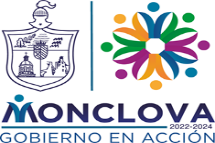 DIRECCIÓN DE DEPORTESCALENDARIO MENSUAL DE ENEROCALENDARIO MENSUAL FEBRERO       CALENDARIO MENSUAL MARZO                      FECHAEVENTOTIPOCOSTO MES DE ENERO ACTIVIDADES DIARIAS DE ZUMBA 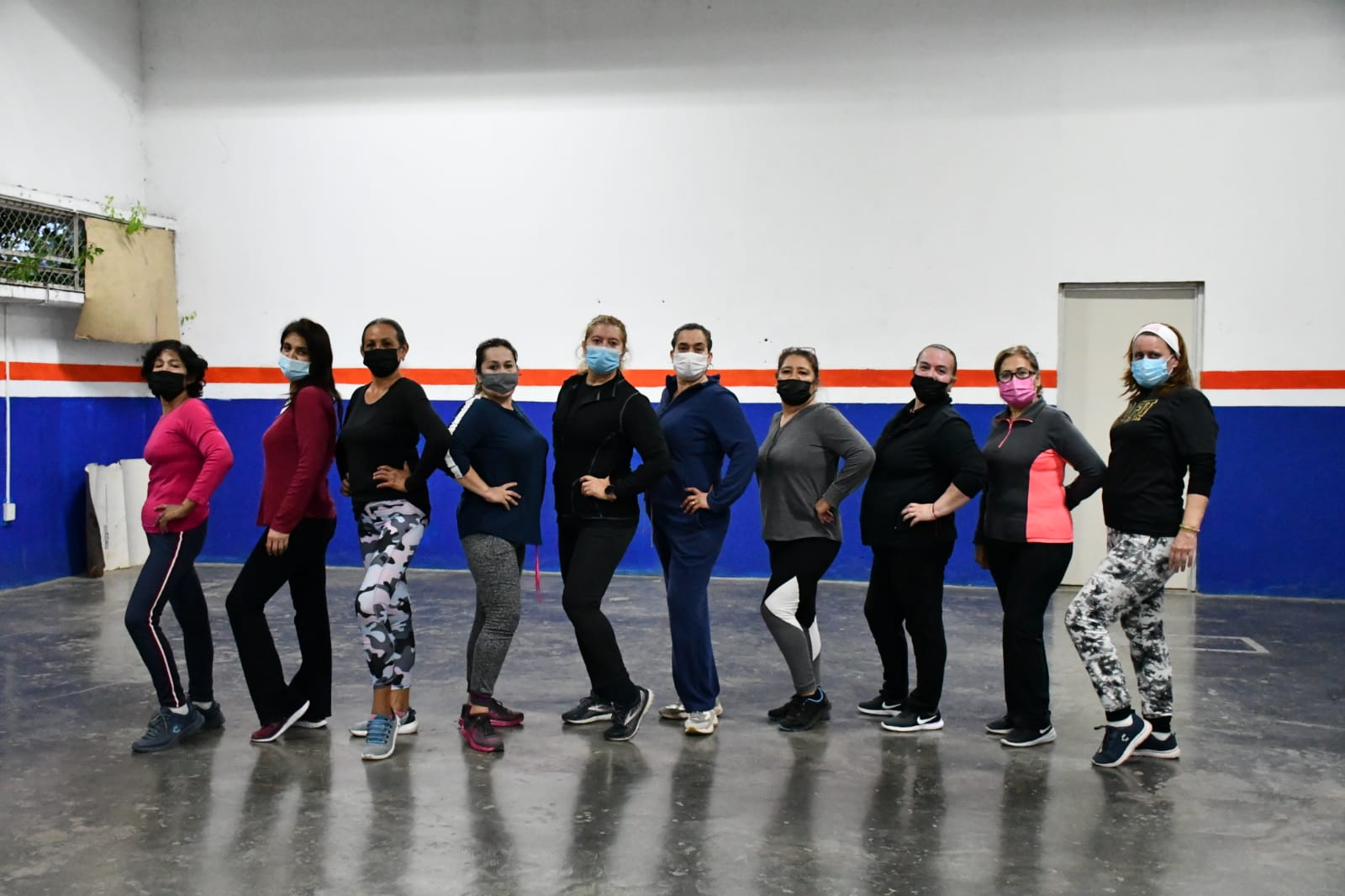 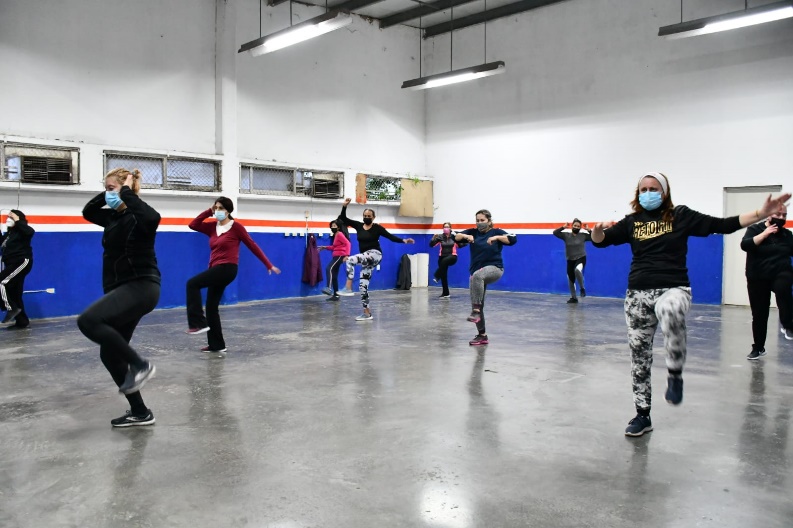 DEPORTIVOGRATUITO FECHAEVENTOTIPOCOSTO MES DE FEBRERO ACTIVIDADES DIARIA DE ZUMBA 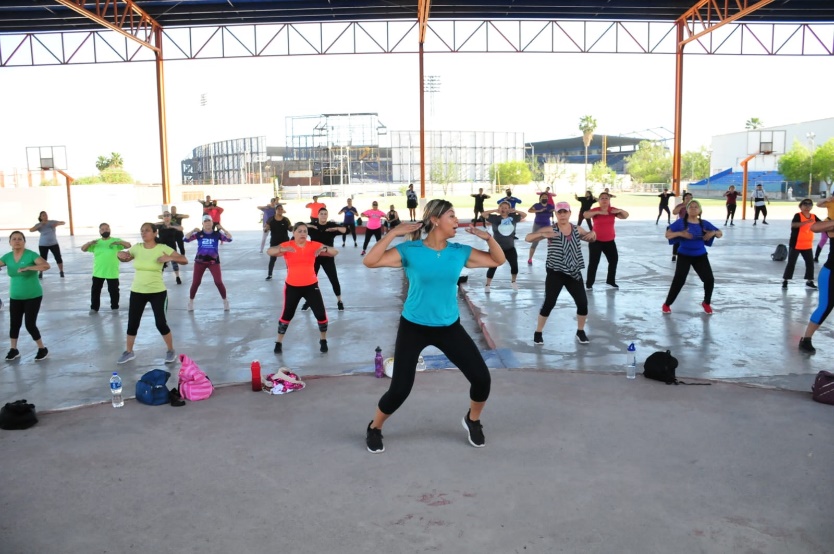 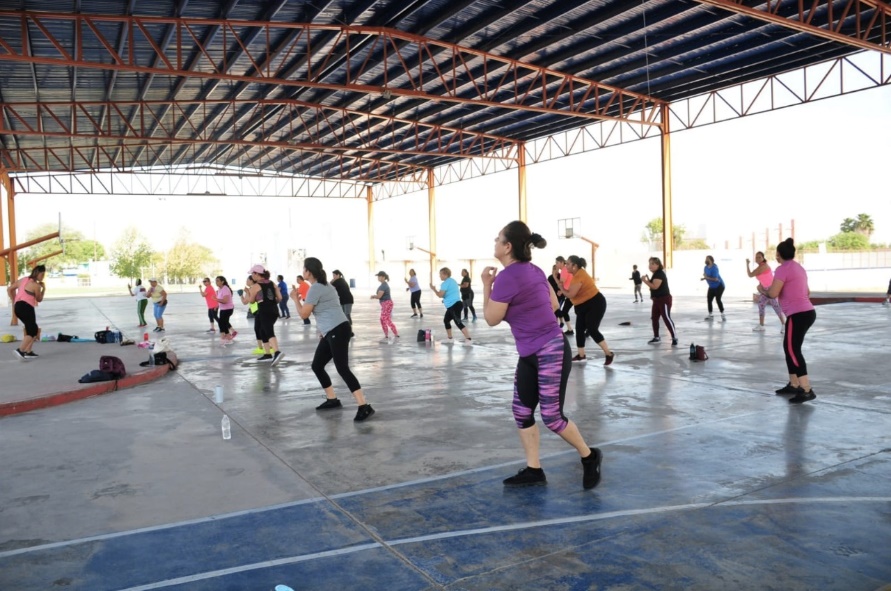 DEPORTIVO GRATUITO FECHAEVENTOTIPOCOSTO 03 DE MARZOINAUGURACION DE CANCHA DE FUTBOL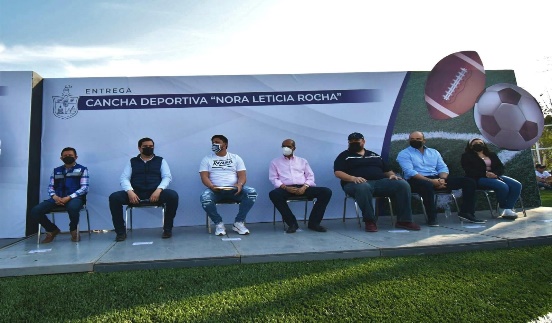 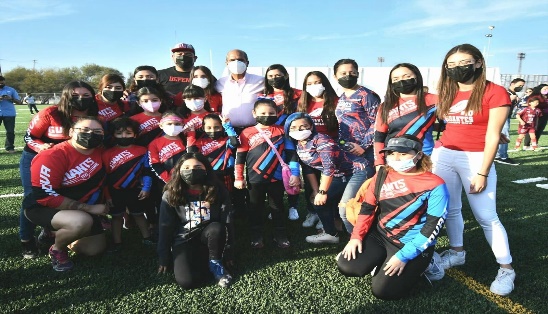 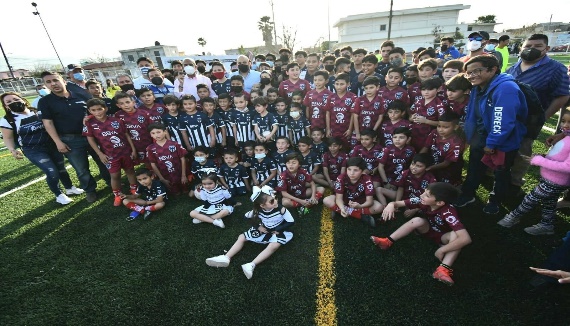 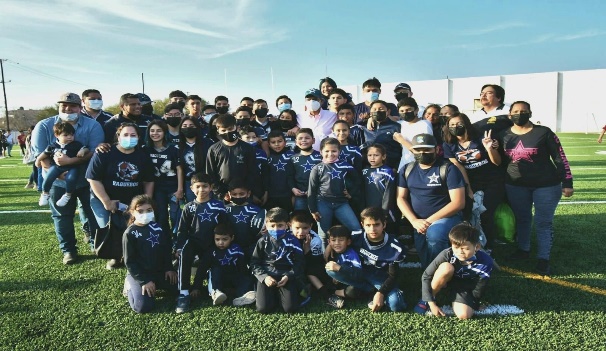 DEPORTIVO GRATUITO 